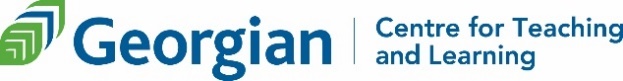 How are you engaging your students? – A UDL Tip Sheet Students are engaged in different ways. Providing multiple engagement opportunities is essential. Consider the statements below as they apply to you and your courses. Aim to add one new idea or technique next time you are with students. This is not an exhaustive list, nor should faculty feel obligated to try to include everything.Do I spark curiosity?I provide meaningful, real-world examples and assignments.			I offer choice in assessments formats when possible.			 I link learning to course learning outcomes and career objectives.			I offer multiple means for sharing course content with my students.			I foster exploration, active participation, and experimentation.			Do I promote effort?I involve learners in the design of activities and tasks.			 I vary activities and information sources to promote EDIB.			I use consistent routines, schedules, cues, and provide options.			 I provide opportunities for formative assessment.			I support group work with norms, feedback and processes.			I demonstrate coping skills and behaviour management techniques.			Do I inspire motivation? I create a class climate of belonging.			 I give prompt and instructive feedback.			I encourage breaks, reflection, and inclusive group discussion.			 I support learners in understanding the goals of assessment.			I provide opportunities for self-assessment and reflection.			I emphasize a growth mindset (process, effort and improvement). 			I offer varied opportunities for students to connect with me.			For more information, visit CAST website: UDL: Engagement (cast.org)